Proponowane aktywności z dzieckiem w domu.Temat kompleksowy: Pożegnania nadszedł czas.PONIEDZIAŁEK 22.06.2020r.Witam w poniedziałek! Zapraszam do wspólnej zabawy Oglądanie na filmie zamków znajdujących się w Polsce. Porównywanie ich wyglądu.https://www.youtube.com/watch?v=N0TS5dVZBXg2. Rozmowa na temat zamków.- Czy byliście kiedyś w zamku?- Czy chcielibyście zwiedzić zamek?- Czego możemy się dowiedzieć podczas zwiedzania zamku?- Dlaczego po większości  zamków zostały tylko ruiny?- Gdzie znajduje się zamek zamieszczony na poniższym zdjęciu?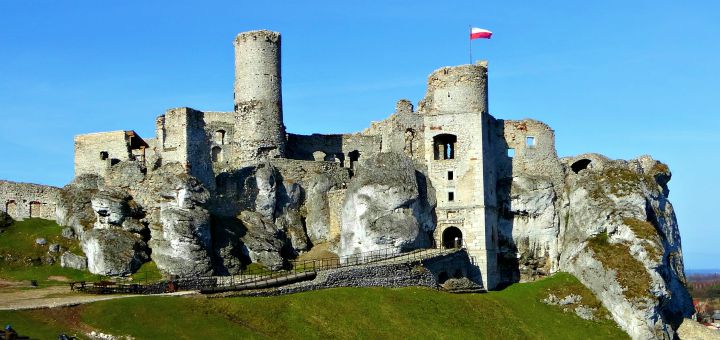 Drodzy rodzice, spróbujcie razem ze swoimi pociechami pobudować zamki z klocków lub zamki z piasku. Karty pracy dla 5 – latków, str. 76, 77.Kolorowanki. 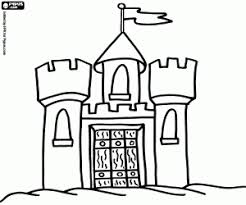 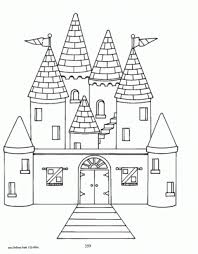 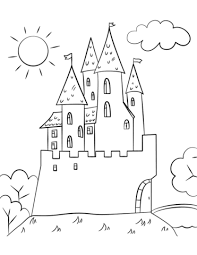 